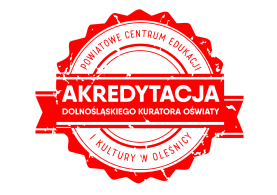 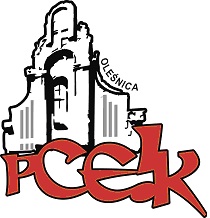 Z a p r a s z a m ynauczycieli zainteresowanych udziałem w  Sieci oraz nauczycieli zainteresowanych tematyką warsztatów na pierwsze spotkanie warsztatowe organizujące pracę Sieci Współpracy i Samokształcenia Nauczycieli ds. Edukacji MatematykiTemat przewodni spotkania:Podniesienie jakości edukacji matematycznejKOD: W135Termin:  24 października 2017 r. o godzinie: 16:00Adresaci: zainteresowani nauczyciele Czas trwania:  3 godziny dydaktyczneKoordynator sieci:  Leszek BiegasikOsoba prowadząca: Leszek Biegasik, konsultant  PCEiK ds. edukacji matematycznejCele ogólne:  (dotyczą działań przez cały rok szkolny)- poszerzanie kompetencji zawodowych,- dzielenie się wiedzą i umiejętnościami,- analiza dobrych praktyk stosowanych przez uczestników,- pozyskiwanie metodycznego i merytorycznego wsparcia ekspertów.Zagadnienia:  (dotyczące pierwszego spotkania)1. Organizacja Sieci Współpracy i Samokształcenia.2. Informacje na temat działania Platformy Oleśnickie Centrum e-Doradztwa oraz dostępu do zasobów Sieci Współpracy i Samokształcenia.3. Warsztat pt. Podniesienie jakości edukacji matematycznej.1) Integracja uczestników sieci.2) Opracowanie planu i harmonogramu pracy.3) Podniesienie efektywności jakości procesu dydaktycznego nauczyciela matematyki poprzez pogłębienie umiejętności motywowania uczniów do uczenia się.Warunki udziału w spotkaniu:Osoby zainteresowane udziałem w formie doskonalenia prosimy o przesyłanie zgłoszeń do 23.10.2017 r. Zgłoszenie na szkolenie następuje poprzez wypełnienie formularza (załączonego do zaproszenia) i przesłanie go pocztą mailową do PCEiK. Ponadto przyjmujemy telefoniczne zgłoszenia na szkolenia. W przypadku korzystania z kontaktu telefonicznego konieczne jest wypełnienie formularza zgłoszenia w dniu rozpoczęcia szkolenia. Formularz zgłoszeniowy znajduje się także na naszej stronie internetowej: www.pceik.plOdpłatność:nauczyciele z placówek oświatowych prowadzonych przez Miasta i Gminy, które podpisały z PCEiK porozumienie dotyczące doskonalenia zawodowego nauczycieli na 2017 rok oraz z placówek prowadzonych przez Starostwo Powiatowe w Oleśnicy –  bezpłatnienauczyciele z placówek oświatowych prowadzonych przez Miasta i Gminy, które nie podpisały z PCEiK porozumienia dotyczącego doskonalenia zawodowego nauczycieli na 2017 rok  - 100 złWpłaty na konto bankowe Numer konta: 26 9584 0008 2001 0011 4736 0005Rezygnacja z udziału w formie doskonalenia musi nastąpić w formie pisemnej (np. e-mail), najpóźniej na 3 dni robocze przed rozpoczęciem szkolenia. Rezygnacja w terminie późniejszym wiąże się z koniecznością pokrycia kosztów organizacyjnych w wysokości 50%. Nieobecność na szkoleniu nie zwalnia z dokonania opłaty.